Adviser Monthly Implementation Guide 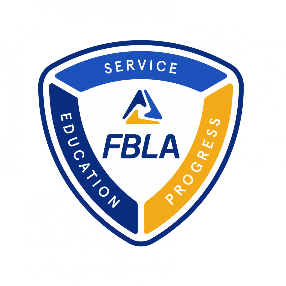 (FBLA High School Division) 